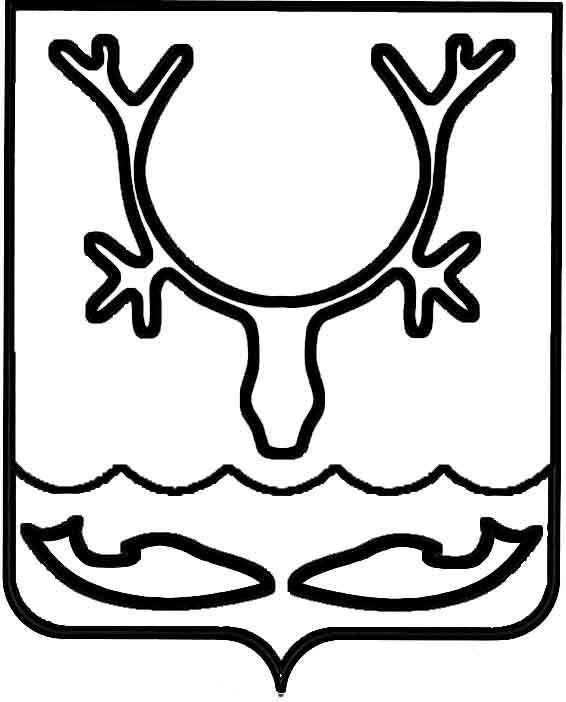 Администрация муниципального образования
"Городской округ "Город Нарьян-Мар"ПОСТАНОВЛЕНИЕВ соответствии с пунктом 32 части 1 статьи 16 Федерального закона 
от 06.10.2003 № 131-ФЗ "Об общих принципах организации местного самоуправления в Российской Федерации", статьями 6, 27 Водного кодекса Российской Федерации, постановлением Администрации Ненецкого автономного округа от 17.07.2012 
№ 199-п "Об утверждении правил охраны жизни людей на водных объектах 
в Ненецком автономном округе", в целях предотвращения чрезвычайных ситуаций, связанных с гибелью людей на водных объектах, расположенных на территории муниципального образования "Городской округ "Город Нарьян-Мар", Администрация муниципального образования "Городской округ "Город Нарьян-Мар"П О С Т А Н О В Л Я Е Т:Запретить купание на водных объектах общего пользования, расположенных на территории муниципального образования "Городской округ "Город Нарьян-Мар", 
в летний период 2021 года.МКУ "Чистый город" в срок до 10 июня 2021 года установить 
на территории муниципального образования "Городской округ "Город Нарьян-Мар" специальные знаки безопасности "Купаться запрещено":- в прибрежной зоне Городецкой курьи;- в прибрежной зоне Городецкого шара;- в прибрежной зоне Качгортской курьи;- в прибрежной зоне Заводской курьи;- в прибрежной зоне реки Печоры;- в прибрежной зоне Захребетной курьи;- в прибрежной зоне озера Комсомольского;- в прибрежной зоне озера Банного по ул. Рабочей в г. Нарьян-Маре;- в прибрежной зоне Гидроозера по ул. Светлой в г. Нарьян-Маре.Управлению организационно-информационного обеспечения Администрации муниципального образования "Городской округ "Город Нарьян-Мар" совместно с отделом ГО и ЧС, мобилизационной работы организовать разъяснительную работу через средства массовой информации по мерам безопасности и предупреждению несчастных случаев на водных объектах в летний период 2021 года.Отделу муниципального контроля Администрации муниципального образования "Городской округ "Город Нарьян-Мар" организовать проведение рейдов по контролю запрета купания.Признать утратившим силу постановление Администрации муниципального образования "Городской округ "Город Нарьян-Мар" от 11.06.2020 № 416 "О запрете купания на водных объектах общего пользования, расположенных в границах муниципального образования "Городской округ "Город Нарьян-Мар".Настоящее постановление вступает в силу после его официального опубликования.31.05.2021№734О запрете купания на водных объектах общего пользования, расположенных в границах муниципального образования "Городской округ "Город Нарьян-Мар", в летний период 2021 годаГлава города Нарьян-Мара О.О. Белак